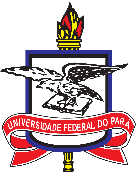 UNIVERSIDADE FEDERAL DO PARÁPRÓ-REITORIA DE DESENVOLVIMENTO E GESTÃO DE PESSOALDIRETORIA DE CAPACITAÇÃO E DESENVOLVIMENTOCOORDENADORIA DE DESENVOLVIMENTO PROFISSIONALDECLARAÇÃO DE RETORNO ÀS ATIVIDADES LABORAISPelo presente termo, eu, ________________________________________, matrícula SIAPE nº____________, ocupante do cargo de ______________________________, lotado(a) no(a) _____________________, informo que o(a) servidor(a) ______________________________________, matrícula SIAPE n° _____________,  ocupante do cargo ________________________________, retornou às suas atividades laborais na unidade _________________________________ no dia _____/____/_______, encerrando período de afastamento previsto no Art. 18 do Decreto n° 9.991/2019, que trata da Política Nacional de Desenvolvimento de Pessoas (PNDP).LOCAL, DATA E ASSINATURA:_________________ , _______ de ______________________ de 20____ .______________________________________Assinatura do Declarante*Obs.: Todos os campos acima são de preenchimento obrigatório para a efetividade da declaração.